 Ficha de registro de servicios y bienes brindadosREGISTRO FOTOGRÁFICO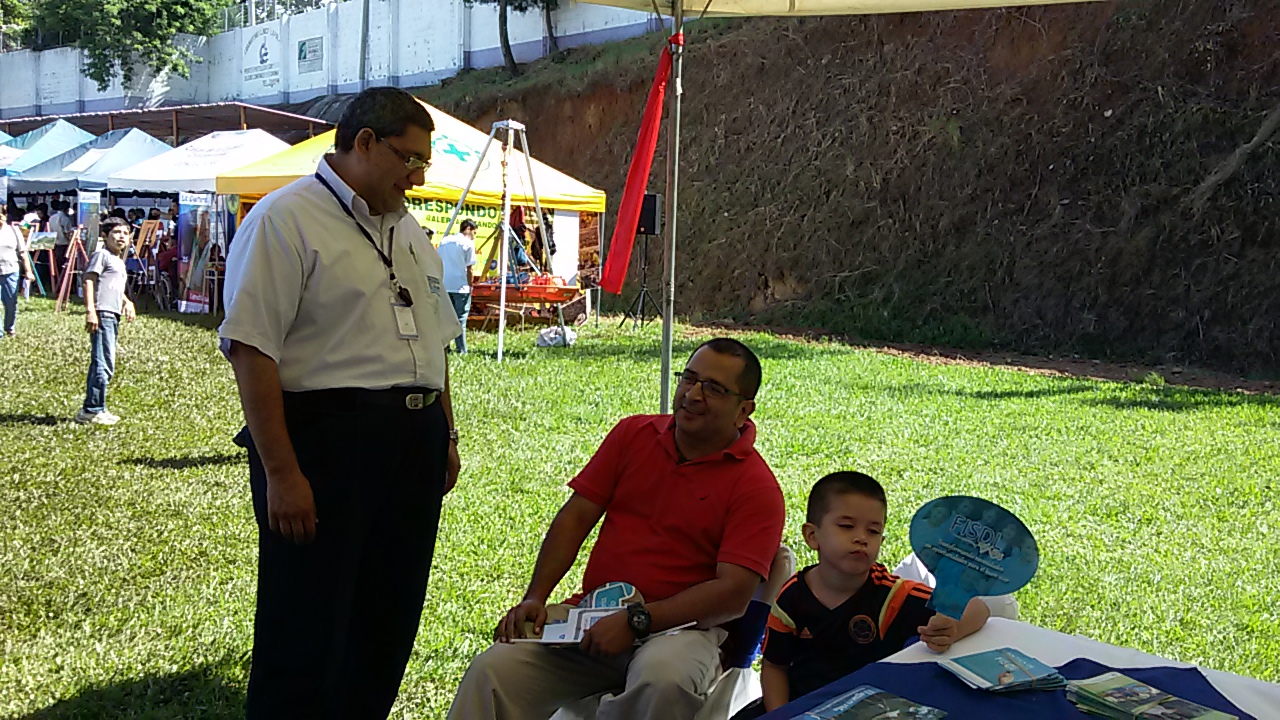 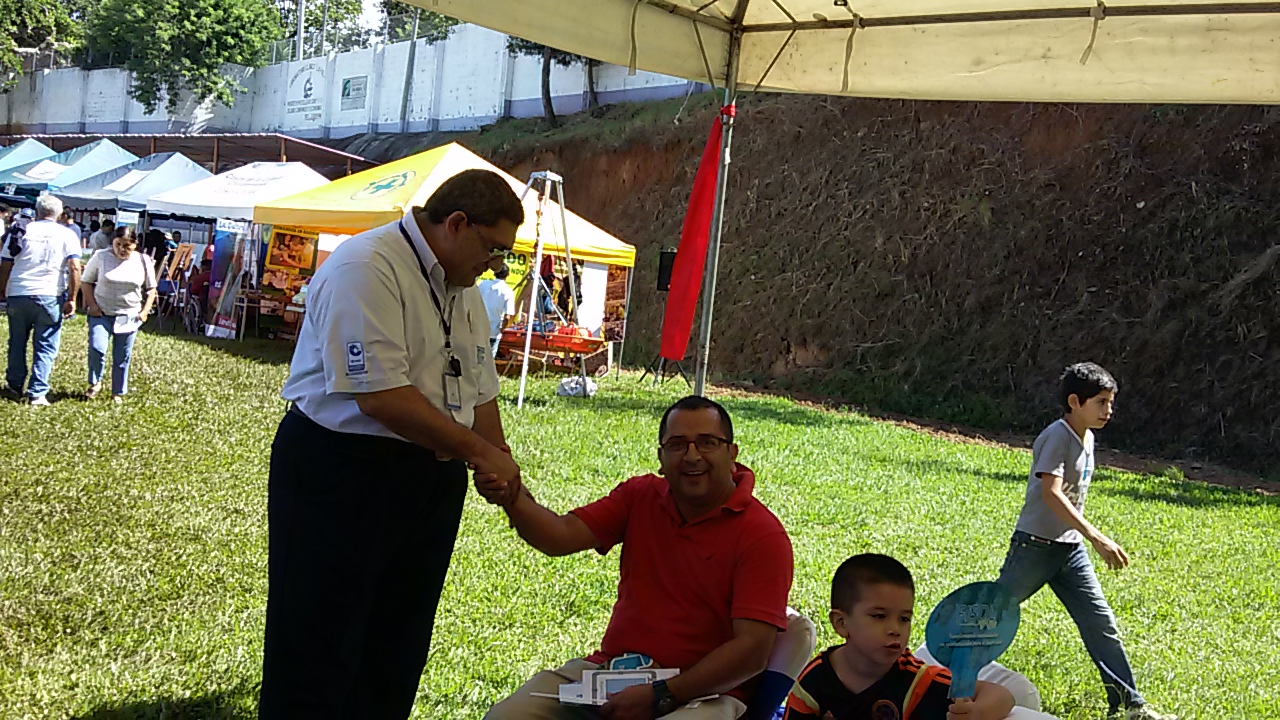 Lugar:Polideportivo Cayaguanca, San Ignacio Polideportivo Cayaguanca, San Ignacio Polideportivo Cayaguanca, San Ignacio Polideportivo Cayaguanca, San Ignacio Fecha: Fecha: DíaDíaMesMesAñoAñoAñoAñoAñoAñoLugar:Polideportivo Cayaguanca, San Ignacio Polideportivo Cayaguanca, San Ignacio Polideportivo Cayaguanca, San Ignacio Polideportivo Cayaguanca, San Ignacio Fecha: Fecha: 2908200115Municipio: San IgnacioSan IgnacioSan IgnacioSan IgnacioDepartamento: Departamento: ChalatenangoChalatenangoChalatenangoChalatenangoChalatenangoChalatenangoChalatenangoChalatenangoChalatenangoChalatenangoInstitución: Fondo de Inversión Social para el Desarrollo Local de El SalvadorFondo de Inversión Social para el Desarrollo Local de El SalvadorFondo de Inversión Social para el Desarrollo Local de El SalvadorFondo de Inversión Social para el Desarrollo Local de El SalvadorFondo de Inversión Social para el Desarrollo Local de El SalvadorFondo de Inversión Social para el Desarrollo Local de El SalvadorFondo de Inversión Social para el Desarrollo Local de El SalvadorFondo de Inversión Social para el Desarrollo Local de El SalvadorFondo de Inversión Social para el Desarrollo Local de El SalvadorFondo de Inversión Social para el Desarrollo Local de El SalvadorFondo de Inversión Social para el Desarrollo Local de El SalvadorFondo de Inversión Social para el Desarrollo Local de El SalvadorFondo de Inversión Social para el Desarrollo Local de El SalvadorFondo de Inversión Social para el Desarrollo Local de El SalvadorFondo de Inversión Social para el Desarrollo Local de El SalvadorFondo de Inversión Social para el Desarrollo Local de El SalvadorNúmero  de canopy instalados:Número  de canopy instalados:Número  de canopy instalados:01Número  de servidores públicos:Número  de servidores públicos:Número  de servidores públicos:Número  de servidores públicos:Número  de servidores públicos:Número  de servidores públicos:Número  de servidores públicos:Número  de servidores públicos:0022Hora de apertura:Hora de apertura:Hora de apertura:HoraMin.Hora de cierre:Hora de cierre:Hora de cierre:Hora de cierre:Hora de cierre:Hora de cierre:Hora de cierre:Hora de cierre:HoraHoraMin.Min.Hora de apertura:Hora de apertura:Hora de apertura:0730Hora de cierre:Hora de cierre:Hora de cierre:Hora de cierre:Hora de cierre:Hora de cierre:Hora de cierre:Hora de cierre:13130000Tipo de servicios  brindados:1.Programas y proyectos para el desarrollo local ejecutados en el departamento de Chalatenango y en  el municipio de San IgnacioProgramas y proyectos para el desarrollo local ejecutados en el departamento de Chalatenango y en  el municipio de San IgnacioProgramas y proyectos para el desarrollo local ejecutados en el departamento de Chalatenango y en  el municipio de San IgnacioProgramas y proyectos para el desarrollo local ejecutados en el departamento de Chalatenango y en  el municipio de San IgnacioProgramas y proyectos para el desarrollo local ejecutados en el departamento de Chalatenango y en  el municipio de San IgnacioProgramas y proyectos para el desarrollo local ejecutados en el departamento de Chalatenango y en  el municipio de San IgnacioProgramas y proyectos para el desarrollo local ejecutados en el departamento de Chalatenango y en  el municipio de San IgnacioProgramas y proyectos para el desarrollo local ejecutados en el departamento de Chalatenango y en  el municipio de San IgnacioProgramas y proyectos para el desarrollo local ejecutados en el departamento de Chalatenango y en  el municipio de San IgnacioProgramas y proyectos para el desarrollo local ejecutados en el departamento de Chalatenango y en  el municipio de San IgnacioProgramas y proyectos para el desarrollo local ejecutados en el departamento de Chalatenango y en  el municipio de San IgnacioProgramas y proyectos para el desarrollo local ejecutados en el departamento de Chalatenango y en  el municipio de San IgnacioProgramas y proyectos para el desarrollo local ejecutados en el departamento de Chalatenango y en  el municipio de San IgnacioProgramas y proyectos para el desarrollo local ejecutados en el departamento de Chalatenango y en  el municipio de San IgnacioProgramas y proyectos para el desarrollo local ejecutados en el departamento de Chalatenango y en  el municipio de San IgnacioTipo de servicios  brindados:2.Eventos de Rendición de Cuentas que están programados a ser desarrollados a nivel nacional durante el año 2015 para el periodo de junio 2014 a mayo de 2015Eventos de Rendición de Cuentas que están programados a ser desarrollados a nivel nacional durante el año 2015 para el periodo de junio 2014 a mayo de 2015Eventos de Rendición de Cuentas que están programados a ser desarrollados a nivel nacional durante el año 2015 para el periodo de junio 2014 a mayo de 2015Eventos de Rendición de Cuentas que están programados a ser desarrollados a nivel nacional durante el año 2015 para el periodo de junio 2014 a mayo de 2015Eventos de Rendición de Cuentas que están programados a ser desarrollados a nivel nacional durante el año 2015 para el periodo de junio 2014 a mayo de 2015Eventos de Rendición de Cuentas que están programados a ser desarrollados a nivel nacional durante el año 2015 para el periodo de junio 2014 a mayo de 2015Eventos de Rendición de Cuentas que están programados a ser desarrollados a nivel nacional durante el año 2015 para el periodo de junio 2014 a mayo de 2015Eventos de Rendición de Cuentas que están programados a ser desarrollados a nivel nacional durante el año 2015 para el periodo de junio 2014 a mayo de 2015Eventos de Rendición de Cuentas que están programados a ser desarrollados a nivel nacional durante el año 2015 para el periodo de junio 2014 a mayo de 2015Eventos de Rendición de Cuentas que están programados a ser desarrollados a nivel nacional durante el año 2015 para el periodo de junio 2014 a mayo de 2015Eventos de Rendición de Cuentas que están programados a ser desarrollados a nivel nacional durante el año 2015 para el periodo de junio 2014 a mayo de 2015Eventos de Rendición de Cuentas que están programados a ser desarrollados a nivel nacional durante el año 2015 para el periodo de junio 2014 a mayo de 2015Eventos de Rendición de Cuentas que están programados a ser desarrollados a nivel nacional durante el año 2015 para el periodo de junio 2014 a mayo de 2015Eventos de Rendición de Cuentas que están programados a ser desarrollados a nivel nacional durante el año 2015 para el periodo de junio 2014 a mayo de 2015Eventos de Rendición de Cuentas que están programados a ser desarrollados a nivel nacional durante el año 2015 para el periodo de junio 2014 a mayo de 2015Tipo de servicios  brindados:3.Iniciativas Productivas desarrolladas en ChalatenangoIniciativas Productivas desarrolladas en ChalatenangoIniciativas Productivas desarrolladas en ChalatenangoIniciativas Productivas desarrolladas en ChalatenangoIniciativas Productivas desarrolladas en ChalatenangoIniciativas Productivas desarrolladas en ChalatenangoIniciativas Productivas desarrolladas en ChalatenangoIniciativas Productivas desarrolladas en ChalatenangoIniciativas Productivas desarrolladas en ChalatenangoIniciativas Productivas desarrolladas en ChalatenangoIniciativas Productivas desarrolladas en ChalatenangoIniciativas Productivas desarrolladas en ChalatenangoIniciativas Productivas desarrolladas en ChalatenangoIniciativas Productivas desarrolladas en ChalatenangoIniciativas Productivas desarrolladas en ChalatenangoTipo de servicios  brindados:4.Proyectos de electrificación rural ejecutados a nivel del departamento de ChalatenangoProyectos de electrificación rural ejecutados a nivel del departamento de ChalatenangoProyectos de electrificación rural ejecutados a nivel del departamento de ChalatenangoProyectos de electrificación rural ejecutados a nivel del departamento de ChalatenangoProyectos de electrificación rural ejecutados a nivel del departamento de ChalatenangoProyectos de electrificación rural ejecutados a nivel del departamento de ChalatenangoProyectos de electrificación rural ejecutados a nivel del departamento de ChalatenangoProyectos de electrificación rural ejecutados a nivel del departamento de ChalatenangoProyectos de electrificación rural ejecutados a nivel del departamento de ChalatenangoProyectos de electrificación rural ejecutados a nivel del departamento de ChalatenangoProyectos de electrificación rural ejecutados a nivel del departamento de ChalatenangoProyectos de electrificación rural ejecutados a nivel del departamento de ChalatenangoProyectos de electrificación rural ejecutados a nivel del departamento de ChalatenangoProyectos de electrificación rural ejecutados a nivel del departamento de ChalatenangoProyectos de electrificación rural ejecutados a nivel del departamento de ChalatenangoTipo de servicios  brindados:5.Información general sobre la Institución.Información general sobre la Institución.Información general sobre la Institución.Información general sobre la Institución.Información general sobre la Institución.Información general sobre la Institución.Información general sobre la Institución.Información general sobre la Institución.Información general sobre la Institución.Información general sobre la Institución.Información general sobre la Institución.Información general sobre la Institución.Información general sobre la Institución.Información general sobre la Institución.Información general sobre la Institución.Tipo de servicios  brindados:6.Ley de Acceso a la Información PúblicaLey de Acceso a la Información PúblicaLey de Acceso a la Información PúblicaLey de Acceso a la Información PúblicaLey de Acceso a la Información PúblicaLey de Acceso a la Información PúblicaLey de Acceso a la Información PúblicaLey de Acceso a la Información PúblicaLey de Acceso a la Información PúblicaLey de Acceso a la Información PúblicaLey de Acceso a la Información PúblicaLey de Acceso a la Información PúblicaLey de Acceso a la Información PúblicaLey de Acceso a la Información PúblicaLey de Acceso a la Información PúblicaTipo de servicios  brindados:7.Política de Género de la InstituciónPolítica de Género de la InstituciónPolítica de Género de la InstituciónPolítica de Género de la InstituciónPolítica de Género de la InstituciónPolítica de Género de la InstituciónPolítica de Género de la InstituciónPolítica de Género de la InstituciónPolítica de Género de la InstituciónPolítica de Género de la InstituciónPolítica de Género de la InstituciónPolítica de Género de la InstituciónPolítica de Género de la InstituciónPolítica de Género de la InstituciónPolítica de Género de la InstituciónTipo de servicios  brindados:8.Ley de Ética GubernamentalLey de Ética GubernamentalLey de Ética GubernamentalLey de Ética GubernamentalLey de Ética GubernamentalLey de Ética GubernamentalLey de Ética GubernamentalLey de Ética GubernamentalLey de Ética GubernamentalLey de Ética GubernamentalLey de Ética GubernamentalLey de Ética GubernamentalLey de Ética GubernamentalLey de Ética GubernamentalLey de Ética GubernamentalTipo de servicios  brindados:9.Política de Gestión del cambio climáticoPolítica de Gestión del cambio climáticoPolítica de Gestión del cambio climáticoPolítica de Gestión del cambio climáticoPolítica de Gestión del cambio climáticoPolítica de Gestión del cambio climáticoPolítica de Gestión del cambio climáticoPolítica de Gestión del cambio climáticoPolítica de Gestión del cambio climáticoPolítica de Gestión del cambio climáticoPolítica de Gestión del cambio climáticoPolítica de Gestión del cambio climáticoPolítica de Gestión del cambio climáticoPolítica de Gestión del cambio climáticoPolítica de Gestión del cambio climáticoTipo de servicios  brindados:10. Sistema de Gestión de la CalidadSistema de Gestión de la CalidadSistema de Gestión de la CalidadSistema de Gestión de la CalidadSistema de Gestión de la CalidadSistema de Gestión de la CalidadSistema de Gestión de la CalidadSistema de Gestión de la CalidadSistema de Gestión de la CalidadSistema de Gestión de la CalidadSistema de Gestión de la CalidadSistema de Gestión de la CalidadSistema de Gestión de la CalidadSistema de Gestión de la CalidadSistema de Gestión de la Calidad Número de consultas y/o asesorías:  Número de consultas y/o asesorías:  Número de consultas y/o asesorías: 160160Especifique el tipo de consulta y/o asesoría:Especifique el tipo de consulta y/o asesoría:Especifique el tipo de consulta y/o asesoría:Especifique el tipo de consulta y/o asesoría:Especifique el tipo de consulta y/o asesoría:Especifique el tipo de consulta y/o asesoría:Especifique el tipo de consulta y/o asesoría:Especifique el tipo de consulta y/o asesoría:Especifique el tipo de consulta y/o asesoría:Especifique el tipo de consulta y/o asesoría:Especifique el tipo de consulta y/o asesoría:Especifique el tipo de consulta y/o asesoría: Número de consultas y/o asesorías:  Número de consultas y/o asesorías:  Número de consultas y/o asesorías: 1601601.Si la Institución brinda créditos para construcción de viviendas de interés socialSi la Institución brinda créditos para construcción de viviendas de interés socialSi la Institución brinda créditos para construcción de viviendas de interés socialSi la Institución brinda créditos para construcción de viviendas de interés socialSi la Institución brinda créditos para construcción de viviendas de interés socialSi la Institución brinda créditos para construcción de viviendas de interés socialSi la Institución brinda créditos para construcción de viviendas de interés socialSi la Institución brinda créditos para construcción de viviendas de interés socialSi la Institución brinda créditos para construcción de viviendas de interés socialSi la Institución brinda créditos para construcción de viviendas de interés socialSi la Institución brinda créditos para construcción de viviendas de interés social Número de consultas y/o asesorías:  Número de consultas y/o asesorías:  Número de consultas y/o asesorías: 1601602.Procedimiento para solicitar proyectos para introducción de servicios de saneamiento básico en comunidadesProcedimiento para solicitar proyectos para introducción de servicios de saneamiento básico en comunidadesProcedimiento para solicitar proyectos para introducción de servicios de saneamiento básico en comunidadesProcedimiento para solicitar proyectos para introducción de servicios de saneamiento básico en comunidadesProcedimiento para solicitar proyectos para introducción de servicios de saneamiento básico en comunidadesProcedimiento para solicitar proyectos para introducción de servicios de saneamiento básico en comunidadesProcedimiento para solicitar proyectos para introducción de servicios de saneamiento básico en comunidadesProcedimiento para solicitar proyectos para introducción de servicios de saneamiento básico en comunidadesProcedimiento para solicitar proyectos para introducción de servicios de saneamiento básico en comunidadesProcedimiento para solicitar proyectos para introducción de servicios de saneamiento básico en comunidadesProcedimiento para solicitar proyectos para introducción de servicios de saneamiento básico en comunidades Número de consultas y/o asesorías:  Número de consultas y/o asesorías:  Número de consultas y/o asesorías: 1601603.Programas sociales disponibles para desmovilizados a causa del conflicto armadoProgramas sociales disponibles para desmovilizados a causa del conflicto armadoProgramas sociales disponibles para desmovilizados a causa del conflicto armadoProgramas sociales disponibles para desmovilizados a causa del conflicto armadoProgramas sociales disponibles para desmovilizados a causa del conflicto armadoProgramas sociales disponibles para desmovilizados a causa del conflicto armadoProgramas sociales disponibles para desmovilizados a causa del conflicto armadoProgramas sociales disponibles para desmovilizados a causa del conflicto armadoProgramas sociales disponibles para desmovilizados a causa del conflicto armadoProgramas sociales disponibles para desmovilizados a causa del conflicto armadoProgramas sociales disponibles para desmovilizados a causa del conflicto armadoNúmero de denuncias recibidas:Número de denuncias recibidas:Número de denuncias recibidas:000000Especifique el tipo de denuncia:Especifique el tipo de denuncia:Especifique el tipo de denuncia:Especifique el tipo de denuncia:Especifique el tipo de denuncia:Especifique el tipo de denuncia:Especifique el tipo de denuncia:Especifique el tipo de denuncia:Especifique el tipo de denuncia:Especifique el tipo de denuncia:Especifique el tipo de denuncia:Especifique el tipo de denuncia:Número de denuncias recibidas:Número de denuncias recibidas:Número de denuncias recibidas:0000001.En esta oportunidad no se recibieron denuncias, quejas o avisos.En esta oportunidad no se recibieron denuncias, quejas o avisos.En esta oportunidad no se recibieron denuncias, quejas o avisos.En esta oportunidad no se recibieron denuncias, quejas o avisos.En esta oportunidad no se recibieron denuncias, quejas o avisos.En esta oportunidad no se recibieron denuncias, quejas o avisos.En esta oportunidad no se recibieron denuncias, quejas o avisos.En esta oportunidad no se recibieron denuncias, quejas o avisos.En esta oportunidad no se recibieron denuncias, quejas o avisos.En esta oportunidad no se recibieron denuncias, quejas o avisos.En esta oportunidad no se recibieron denuncias, quejas o avisos.Número de denuncias recibidas:Número de denuncias recibidas:Número de denuncias recibidas:0000002.Número de denuncias recibidas:Número de denuncias recibidas:Número de denuncias recibidas:0000003.Número de servicios brindados:Número de servicios brindados:Número de servicios brindados:5050Especifique el tipo de servicio: Especifique el tipo de servicio: Especifique el tipo de servicio: Especifique el tipo de servicio: Especifique el tipo de servicio: Especifique el tipo de servicio: Especifique el tipo de servicio: Especifique el tipo de servicio: Especifique el tipo de servicio: Especifique el tipo de servicio: Especifique el tipo de servicio: Especifique el tipo de servicio: Número de servicios brindados:Número de servicios brindados:Número de servicios brindados:50501.Sobre los diferentes programas sociales que son administrados por la Institución a nivel nacionalSobre los diferentes programas sociales que son administrados por la Institución a nivel nacionalSobre los diferentes programas sociales que son administrados por la Institución a nivel nacionalSobre los diferentes programas sociales que son administrados por la Institución a nivel nacionalSobre los diferentes programas sociales que son administrados por la Institución a nivel nacionalSobre los diferentes programas sociales que son administrados por la Institución a nivel nacionalSobre los diferentes programas sociales que son administrados por la Institución a nivel nacionalSobre los diferentes programas sociales que son administrados por la Institución a nivel nacionalSobre los diferentes programas sociales que son administrados por la Institución a nivel nacionalSobre los diferentes programas sociales que son administrados por la Institución a nivel nacionalSobre los diferentes programas sociales que son administrados por la Institución a nivel nacionalNúmero de servicios brindados:Número de servicios brindados:Número de servicios brindados:50502.Videos testimoniales de participantes de los programas y proyectos socialesVideos testimoniales de participantes de los programas y proyectos socialesVideos testimoniales de participantes de los programas y proyectos socialesVideos testimoniales de participantes de los programas y proyectos socialesVideos testimoniales de participantes de los programas y proyectos socialesVideos testimoniales de participantes de los programas y proyectos socialesVideos testimoniales de participantes de los programas y proyectos socialesVideos testimoniales de participantes de los programas y proyectos socialesVideos testimoniales de participantes de los programas y proyectos socialesVideos testimoniales de participantes de los programas y proyectos socialesVideos testimoniales de participantes de los programas y proyectos socialesNúmero de servicios brindados:Número de servicios brindados:Número de servicios brindados:50503.Número de materiales informativos entregados:Número de materiales informativos entregados:Número de materiales informativos entregados:450450Especifique el tipo de material informativo:Especifique el tipo de material informativo:Especifique el tipo de material informativo:Especifique el tipo de material informativo:Especifique el tipo de material informativo:Especifique el tipo de material informativo:Especifique el tipo de material informativo:Especifique el tipo de material informativo:Especifique el tipo de material informativo:Especifique el tipo de material informativo:Especifique el tipo de material informativo:Especifique el tipo de material informativo:Número de materiales informativos entregados:Número de materiales informativos entregados:Número de materiales informativos entregados:4504501.Información sobre la OIRInformación sobre la OIRInformación sobre la OIRInformación sobre la OIRInformación sobre la OIRInformación sobre la OIRInformación sobre la OIRInformación sobre la OIRInformación sobre la OIRInformación sobre la OIRInformación sobre la OIRNúmero de materiales informativos entregados:Número de materiales informativos entregados:Número de materiales informativos entregados:4504502.Misión, Visión y Principios InstitucionalesMisión, Visión y Principios InstitucionalesMisión, Visión y Principios InstitucionalesMisión, Visión y Principios InstitucionalesMisión, Visión y Principios InstitucionalesMisión, Visión y Principios InstitucionalesMisión, Visión y Principios InstitucionalesMisión, Visión y Principios InstitucionalesMisión, Visión y Principios InstitucionalesMisión, Visión y Principios InstitucionalesMisión, Visión y Principios InstitucionalesNúmero de materiales informativos entregados:Número de materiales informativos entregados:Número de materiales informativos entregados:4504503.Separadores de libros con mensaje de Lucha contra la Corrupción y Si al desarrolloSeparadores de libros con mensaje de Lucha contra la Corrupción y Si al desarrolloSeparadores de libros con mensaje de Lucha contra la Corrupción y Si al desarrolloSeparadores de libros con mensaje de Lucha contra la Corrupción y Si al desarrolloSeparadores de libros con mensaje de Lucha contra la Corrupción y Si al desarrolloSeparadores de libros con mensaje de Lucha contra la Corrupción y Si al desarrolloSeparadores de libros con mensaje de Lucha contra la Corrupción y Si al desarrolloSeparadores de libros con mensaje de Lucha contra la Corrupción y Si al desarrolloSeparadores de libros con mensaje de Lucha contra la Corrupción y Si al desarrolloSeparadores de libros con mensaje de Lucha contra la Corrupción y Si al desarrolloSeparadores de libros con mensaje de Lucha contra la Corrupción y Si al desarrolloNúmero de productos vendidos:Número de productos vendidos:Número de productos vendidos:000000Especifique el tipo de producto: Especifique el tipo de producto: Especifique el tipo de producto: Especifique el tipo de producto: Especifique el tipo de producto: Especifique el tipo de producto: Especifique el tipo de producto: Especifique el tipo de producto: Especifique el tipo de producto: Especifique el tipo de producto: Especifique el tipo de producto: Especifique el tipo de producto: Plan Quinquenal de DesarrolloNúmero de productos vendidos:Número de productos vendidos:Número de productos vendidos:0000001.No se vendieron productos ya que no es rubro InstitucionalNo se vendieron productos ya que no es rubro InstitucionalNo se vendieron productos ya que no es rubro InstitucionalNo se vendieron productos ya que no es rubro InstitucionalNo se vendieron productos ya que no es rubro InstitucionalNo se vendieron productos ya que no es rubro InstitucionalNo se vendieron productos ya que no es rubro InstitucionalNo se vendieron productos ya que no es rubro InstitucionalNo se vendieron productos ya que no es rubro InstitucionalNo se vendieron productos ya que no es rubro InstitucionalNo se vendieron productos ya que no es rubro InstitucionalNúmero de productos vendidos:Número de productos vendidos:Número de productos vendidos:0000002.Número de productos vendidos:Número de productos vendidos:Número de productos vendidos:0000003.Número de productos vendidos:Número de productos vendidos:Número de productos vendidos:0000004.Número de productos vendidos:Número de productos vendidos:Número de productos vendidos:0000005.Número de servicios vendidos:  Número de servicios vendidos:  Número de servicios vendidos:  000000Especifique el tipo de servicio:Especifique el tipo de servicio:Especifique el tipo de servicio:Especifique el tipo de servicio:Especifique el tipo de servicio:Especifique el tipo de servicio:Especifique el tipo de servicio:Especifique el tipo de servicio:Especifique el tipo de servicio:Especifique el tipo de servicio:Especifique el tipo de servicio:Especifique el tipo de servicio:Número de servicios vendidos:  Número de servicios vendidos:  Número de servicios vendidos:  0000001.No se vendieron productos ya que no es rubro InstitucionalNo se vendieron productos ya que no es rubro InstitucionalNo se vendieron productos ya que no es rubro InstitucionalNo se vendieron productos ya que no es rubro InstitucionalNo se vendieron productos ya que no es rubro InstitucionalNo se vendieron productos ya que no es rubro InstitucionalNo se vendieron productos ya que no es rubro InstitucionalNo se vendieron productos ya que no es rubro InstitucionalNo se vendieron productos ya que no es rubro InstitucionalNo se vendieron productos ya que no es rubro InstitucionalNo se vendieron productos ya que no es rubro InstitucionalNúmero de servicios vendidos:  Número de servicios vendidos:  Número de servicios vendidos:  0000002.Número de servicios vendidos:  Número de servicios vendidos:  Número de servicios vendidos:  0000003.Número de servicios vendidos:  Número de servicios vendidos:  Número de servicios vendidos:  0000004.Número de servicios vendidos:  Número de servicios vendidos:  Número de servicios vendidos:  0000005.Número de donaciones entregadas:Número de donaciones entregadas:Número de donaciones entregadas:000000Especifique el tipo de donaciones:Especifique el tipo de donaciones:Especifique el tipo de donaciones:Especifique el tipo de donaciones:Especifique el tipo de donaciones:Especifique el tipo de donaciones:Especifique el tipo de donaciones:Especifique el tipo de donaciones:Especifique el tipo de donaciones:Especifique el tipo de donaciones:Especifique el tipo de donaciones:Especifique el tipo de donaciones:Número de donaciones entregadas:Número de donaciones entregadas:Número de donaciones entregadas:0000001.No se realizaron donacionesNo se realizaron donacionesNo se realizaron donacionesNo se realizaron donacionesNo se realizaron donacionesNo se realizaron donacionesNo se realizaron donacionesNo se realizaron donacionesNo se realizaron donacionesNo se realizaron donacionesNo se realizaron donacionesNúmero de donaciones entregadas:Número de donaciones entregadas:Número de donaciones entregadas:0000002.Número de donaciones entregadas:Número de donaciones entregadas:Número de donaciones entregadas:0000003.Número de donaciones entregadas:Número de donaciones entregadas:Número de donaciones entregadas:0000004.Número de donaciones entregadas:Número de donaciones entregadas:Número de donaciones entregadas:0000005.Observaciones:Observaciones:Observaciones:Observaciones:Observaciones:Observaciones:Observaciones:Observaciones:Observaciones:Observaciones:Observaciones:Observaciones:Observaciones:Observaciones:Observaciones:Observaciones:Observaciones:Ninguna que aportarNinguna que aportarNinguna que aportarNinguna que aportarNinguna que aportarNinguna que aportarNinguna que aportarNinguna que aportarNinguna que aportarNinguna que aportarNinguna que aportarNinguna que aportarNinguna que aportarNinguna que aportarNinguna que aportarNinguna que aportarNinguna que aportarRecomendaciones:Recomendaciones:Recomendaciones:Recomendaciones:Recomendaciones:Recomendaciones:Recomendaciones:Recomendaciones:Recomendaciones:Recomendaciones:Recomendaciones:Recomendaciones:Recomendaciones:Recomendaciones:Recomendaciones:Recomendaciones:Recomendaciones:En esta oportunidad no hay recomendaciones que aportar, todo bien, gracias.En esta oportunidad no hay recomendaciones que aportar, todo bien, gracias.En esta oportunidad no hay recomendaciones que aportar, todo bien, gracias.En esta oportunidad no hay recomendaciones que aportar, todo bien, gracias.En esta oportunidad no hay recomendaciones que aportar, todo bien, gracias.En esta oportunidad no hay recomendaciones que aportar, todo bien, gracias.En esta oportunidad no hay recomendaciones que aportar, todo bien, gracias.En esta oportunidad no hay recomendaciones que aportar, todo bien, gracias.En esta oportunidad no hay recomendaciones que aportar, todo bien, gracias.En esta oportunidad no hay recomendaciones que aportar, todo bien, gracias.En esta oportunidad no hay recomendaciones que aportar, todo bien, gracias.En esta oportunidad no hay recomendaciones que aportar, todo bien, gracias.En esta oportunidad no hay recomendaciones que aportar, todo bien, gracias.En esta oportunidad no hay recomendaciones que aportar, todo bien, gracias.En esta oportunidad no hay recomendaciones que aportar, todo bien, gracias.En esta oportunidad no hay recomendaciones que aportar, todo bien, gracias.En esta oportunidad no hay recomendaciones que aportar, todo bien, gracias.